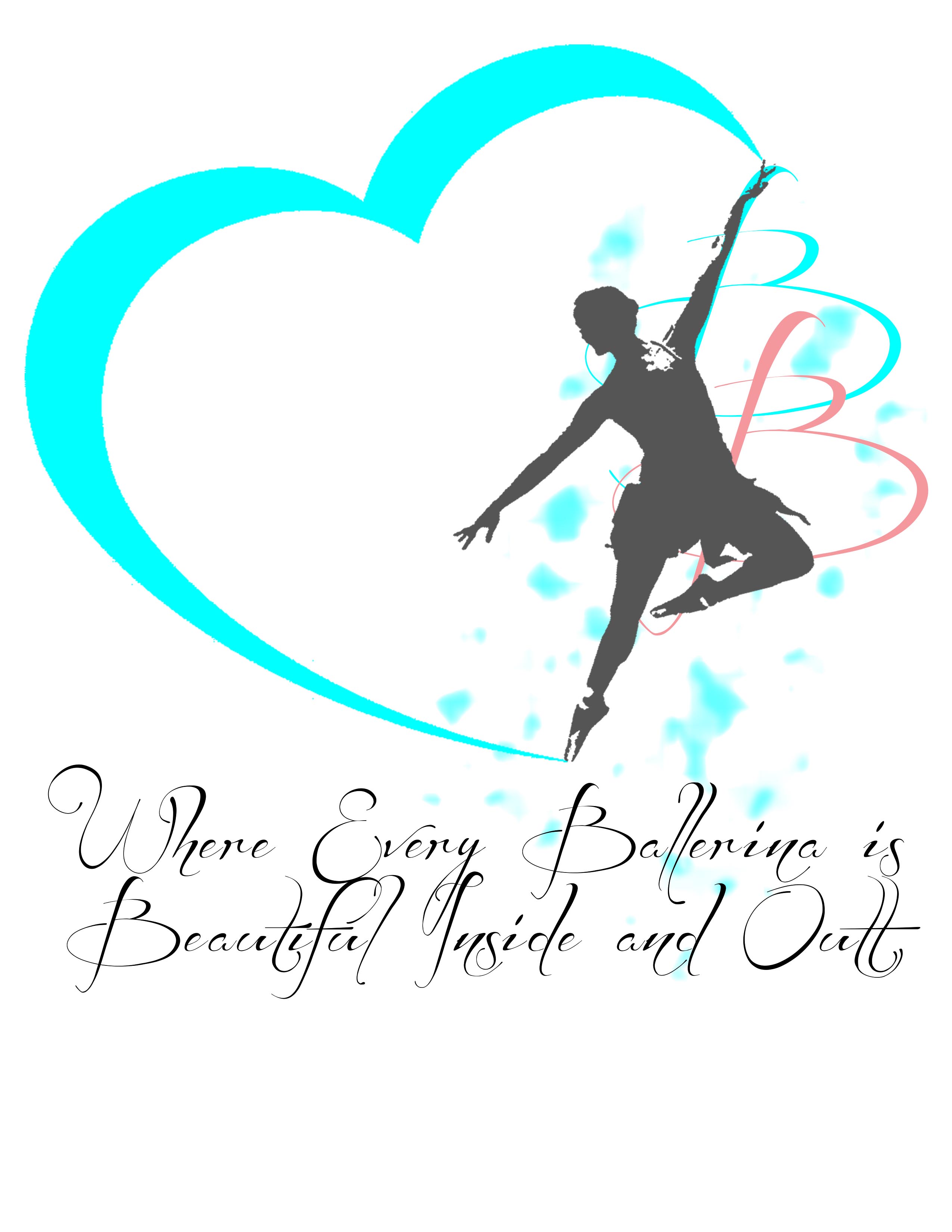 Open Class Schedule - Fall / Spring 2016CLASSES ARE SUBJECT TO CHANGE WITHOUT NOTICEChildren & Adult ClassesB’Ella Ballerina Dance Academy (215)908-35561124 A Buttonwood St., Philadelphia, PA 19123       www.bellaballerinadanceacademy.com    If interested in Morning Sessions, Please Call     If interested in Private Lessons, Please Call    * Students & Parents, can share Cards. Open Classes are Cash Only!